КАБИНЕТ МИНИСТРОВ ЧУВАШСКОЙ РЕСПУБЛИКИПОСТАНОВЛЕНИЕот 24 августа 2016 г. N 351О КООРДИНАЦИОННОМ СОВЕТЕ ПО ОРГАНИЗАЦИИ ДОСТУПА СОЦИАЛЬНООРИЕНТИРОВАННЫХ НЕКОММЕРЧЕСКИХ ОРГАНИЗАЦИЙ, ОСУЩЕСТВЛЯЮЩИХДЕЯТЕЛЬНОСТЬ В СОЦИАЛЬНОЙ СФЕРЕ, К БЮДЖЕТНЫМ СРЕДСТВАМ,ВЫДЕЛЯЕМЫМ НА ПРЕДОСТАВЛЕНИЕ СОЦИАЛЬНЫХ УСЛУГ НАСЕЛЕНИЮВ ЧУВАШСКОЙ РЕСПУБЛИКЕКабинет Министров Чувашской Республики постановляет:1. Образовать Координационный совет по организации доступа социально ориентированных некоммерческих организаций, осуществляющих деятельность в социальной сфере, к бюджетным средствам, выделяемым на предоставление социальных услуг населению в Чувашской Республике.2. Утвердить прилагаемое Положение о Координационном совете по организации доступа социально ориентированных некоммерческих организаций, осуществляющих деятельность в социальной сфере, к бюджетным средствам, выделяемым на предоставление социальных услуг населению в Чувашской Республике.3. Настоящее постановление вступает в силу через десять дней после дня его официального опубликования.Председатель Кабинета МинистровЧувашской РеспубликиИ.МОТОРИНУтвержденопостановлениемКабинета МинистровЧувашской Республикиот 24.08.2016 N 351ПОЛОЖЕНИЕО КООРДИНАЦИОННОМ СОВЕТЕ ПО ОРГАНИЗАЦИИ ДОСТУПА СОЦИАЛЬНООРИЕНТИРОВАННЫХ НЕКОММЕРЧЕСКИХ ОРГАНИЗАЦИЙ, ОСУЩЕСТВЛЯЮЩИХДЕЯТЕЛЬНОСТЬ В СОЦИАЛЬНОЙ СФЕРЕ, К БЮДЖЕТНЫМ СРЕДСТВАМ,ВЫДЕЛЯЕМЫМ НА ПРЕДОСТАВЛЕНИЕ СОЦИАЛЬНЫХ УСЛУГ НАСЕЛЕНИЮВ ЧУВАШСКОЙ РЕСПУБЛИКЕ1. Координационный совет по организации доступа социально ориентированных некоммерческих организаций, осуществляющих деятельность в социальной сфере, к бюджетным средствам, выделяемым на предоставление социальных услуг населению в Чувашской Республике (далее - Координационный совет), является совещательным органом Кабинета Министров Чувашской Республики, образованным в целях:создания равных условий доступа социально ориентированных некоммерческих организаций, осуществляющих деятельность в социальной сфере (далее - социально ориентированные некоммерческие организации), к предоставлению населению Чувашской Республики услуг в указанной сфере;создания условий для расширения спектра применения наиболее эффективных социальных услуг, предоставляемых социально ориентированными некоммерческими организациями;координации деятельности исполнительных органов Чувашской Республики по обеспечению доступа социально ориентированных некоммерческих организаций к бюджетным средствам, выделяемым на предоставление социальных услуг населению в Чувашской Республике.(в ред. Постановления Кабинета Министров ЧР от 23.08.2023 N 558)2. В своей деятельности Координационный совет руководствуется Конституцией Российской Федерации, федеральными законами, указами и распоряжениями Президента Российской Федерации, постановлениями и распоряжениями Правительства Российской Федерации, Конституцией Чувашской Республики, законами Чувашской Республики, указами и распоряжениями Главы Чувашской Республики, постановлениями и распоряжениями Кабинета Министров Чувашской Республики, а также настоящим Положением.3. Основными задачами Координационного совета являются:содействие развитию и распространению лучших практик по предоставлению населению услуг в социальной сфере, внедрение в практику инновационных социальных технологий, реализуемых социально ориентированными некоммерческими организациями;содействие развитию эффективных механизмов поддержки деятельности социально ориентированных некоммерческих организаций;содействие повышению эффективности бюджетных расходов;содействие развитию добровольчества (волонтерства) в социальной сфере.(в ред. Постановления Кабинета Министров ЧР от 14.11.2018 N 447)4. Координационный совет осуществляет следующие функции:обеспечивает взаимодействие исполнительных органов Чувашской Республики, территориальных органов федеральных органов исполнительной власти, органов местного самоуправления, Общественной палаты Чувашской Республики, социально ориентированных некоммерческих организаций по вопросам развития и поддержки социально ориентированных некоммерческих организаций;(в ред. Постановлений Кабинета Министров ЧР от 14.11.2018 N 447, от 23.08.2023 N 558)осуществляет подготовку предложений по вопросам формирования и осуществления государственной политики в области поддержки социально ориентированных некоммерческих организаций, а также подготовку предложений по проектам нормативных правовых актов Чувашской Республики по вопросам развития и поддержки социально ориентированных некоммерческих организаций;разрабатывает рекомендации по проведению мониторинга и оценки эффективности мер, направленных на развитие социально ориентированных некоммерческих организаций.5. Координационный совет для решения возложенных на него задач вправе:запрашивать и получать в установленном порядке от органов государственной власти Чувашской Республики, территориальных органов федеральных органов исполнительной власти, органов местного самоуправления, социально ориентированных некоммерческих организаций информацию по вопросам деятельности социально ориентированных некоммерческих организаций и их поддержки;привлекать в установленном порядке для осуществления информационно-аналитических и экспертных работ научные и образовательные организации.6. Состав Координационного совета утверждается распоряжением Кабинета Министров Чувашской Республики.Координационный совет образуется в составе председателя, заместителей председателя и членов Координационного совета. В состав Координационного совета включаются представители исполнительных органов Чувашской Республики, а также по согласованию представители территориальных органов федеральных органов исполнительной власти, Общественной палаты Чувашской Республики, социально ориентированных некоммерческих организаций.(в ред. Постановления Кабинета Министров ЧР от 23.08.2023 N 558)7. Деятельность Координационного совета осуществляется в форме заседаний. Заседания проводятся под руководством председателя Координационного совета, а в случае отсутствия председателя по его поручению под руководством одного из заместителей председателя Координационного совета.8. Заседания Координационного совета проводятся по мере необходимости, но не реже 1 раза в полугодие. Заседание Координационного совета правомочно, если на нем присутствует более половины членов Координационного совета.9. Решение Координационного совета принимается открытым голосованием простым большинством голосов от общего числа присутствующих на заседании членов Координационного совета и оформляется протоколом, который подписывается председательствующим. В протоколе указываются особые мнения членов Координационного совета (при наличии). Протокол оформляется в течение 5 дней после дня заседания Координационного совета.10. Решения Координационного совета носят рекомендательный характер.11. Организационно-техническое обеспечение деятельности Координационного совета осуществляется Министерством экономического развития и имущественных отношений Чувашской Республики.(в ред. Постановления Кабинета Министров ЧР от 23.09.2020 N 535)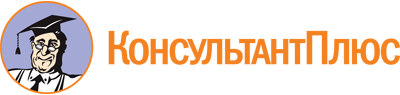 Постановление Кабинета Министров ЧР от 24.08.2016 N 351
(ред. от 23.08.2023)
"О Координационном совете по организации доступа социально ориентированных некоммерческих организаций, осуществляющих деятельность в социальной сфере, к бюджетным средствам, выделяемым на предоставление социальных услуг населению в Чувашской Республике"
(вместе с "Положением...")Документ предоставлен КонсультантПлюс

www.consultant.ru

Дата сохранения: 05.11.2023
 Список изменяющих документов(в ред. Постановлений Кабинета Министров ЧР от 14.11.2018 N 447,от 23.09.2020 N 535, от 23.08.2023 N 558)Список изменяющих документов(в ред. Постановлений Кабинета Министров ЧР от 14.11.2018 N 447,от 23.09.2020 N 535, от 23.08.2023 N 558)